УКРАЇНАПОЧАЇВСЬКА  МІСЬКА  РАДАВИКОНАВЧИЙ КОМІТЕТРІШЕННЯвід   «     » січня 2017  року 						 № ПроектПро погодження проектуПрограми «Створення належних умов для діяльності виконавчих органів Почаївської міської ради на 2017-2018 роки»        З метою забезпечення виконання функцій та повноважень виконавчих органів Почаївської міської ради на 2017-2018 роки, покращення  матеріально-технічних умов праці працівників виконавчих органів, керуючись ст..27 Закону України «Про місцеве самоврядування в Україні», виконавчий комітет Почаївської міської ради  ВИРІШИВ:Погодити проект Програми «Створення належних умов для діяльності виконавчих органів Почаївської міської ради на 2017-2018 роки».Подати проект Програми «Створення належних умов для діяльності виконавчих органів Почаївської міської ради на 2017-2018 роки» на розгляд сесії Почаївської міської ради.Контроль за виконанням даного рішення покласти на заступника міського  голови Чубика А.В.Чубик А. В.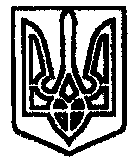 